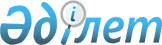 Об утверждении Плана мероприятий по реализации соглашений и договоренностей, достигнутых в ходе официального визита Президента Республики Казахстан Назарбаева Н.А. в Королевство Нидерландов 27-28 ноября 2002 годаПостановление Правительства Республики Казахстан от 12 февраля 2003 года N 151      В целях реализации соглашений и договоренностей, достигнутых в ходе официального визита Президента Республики Казахстан Назарбаева Н.А. в Королевство Нидерландов 27-28 ноября 2002 года и обеспечения дальнейшего развития казахстанско-нидерландского сотрудничества Правительство Республики Казахстан постановляет: 

      1. Утвердить прилагаемый План мероприятий по реализации соглашений и договоренностей, достигнутых в ходе официального визита Президента Республики Казахстан Назарбаева Н.А. в Королевство Нидерландов 27-28 ноября 2002 года (далее - План). 

      2. Центральным исполнительным органам, иным государственным органам Республики Казахстан и заинтересованным организациям (по согласованию), принять меры по выполнению мероприятий, предусмотренных Планом. 

      3. Министерству иностранных дел Республики Казахстан не реже одного раза в квартал информировать Правительство Республики Казахстан о ходе выполнения Плана. 

      4. Настоящее постановление вступает в силу со дня подписания.       Премьер-Министр 

      Республики Казахстан 

Утвержден               

постановлением Правительства     

Республики Казахстан         

12 февраля 2003 года N 151       План мероприятий 

по реализации соглашений и договоренностей, 

достигнутых в ходе официального визита 

Президента Республики Казахстан Н.А. Назарбаева 

в Королевство Нидерландов 

27-28 ноября 2002 года ____________________________________________________________________ 

 N !        Мероприятие           !  Срок    !   Ответственные 

п/п!                              !исполнения!   за исполнение 

-------------------------------------------------------------------- 

 1 !            2                 !     3    !         4 

-------------------------------------------------------------------- 

 1   Провести необходимые внутри- 

     государственные процедуры по 

     вступлению в силу следующих 

     документов: 

1.1  Соглашение между Республикой   В течение  Министерство 

     Казахстан и Королевством       2003 года  индустрии и торговли 

     Нидерландов о поощрении и                 Республики Казахстан 

     взаимной защите инвестиций 1.2  Соглашение между Правитель-    II квартал Агентство таможенного 

     ством Республики Казахстан     2003 года  контроля 

     и Правительством Королевства              Республики Казахстан 

     Нидерландов о сотрудничестве 

     и административной взаимо- 

     помощи в таможенных делах 1.3  Соглашение между Правитель-    IV квартал Министерство 

     ством Республики Казахстан     2003 года  транспорта и 

     и Правительством Королевства              коммуникаций 

     Нидерландов о регулярном                  Республики Казахстан 

     воздушном сообщении  2   Подготовить к подписанию 

     проекты следующих документов: 

 

2.1  Соглашение между Министер-     II квартал Министерство 

     ством сельского хозяйства      2003 года  сельского хозяйства 

     Республики Казахстан и                    Республики Казахстан 

     Министерством сельского 

     хозяйства, природополь- 

     зования и рыболовства 

     Королевства Нидерландов о 

     сотрудничестве в области 

     ветеринарии 2.2  Меморандум о взаимо-           II квартал Министерство 

     понимании по экономическому    2003 года  экономики и 

     сотрудничеству в рамках                   бюджетного 

     программы PSO между                       планирования 

     Министерством экономики и                 Республики Казахстан 

     бюджетного планирования 

     Республики Казахстан и 

     Министерством экономики 

     Королевства Нидерландов  3   Проработать по диплома-        В течение  Министерство 

     тическим каналам сроки         2003 года  иностранных дел 

     визита Премьер-Министра                   Республики Казахстан 

     Королевства Нидерландов 

     в Республику Казахстан  4   Проработать по диплома-        В течение  Министерство 

     тическим каналам сроки         2003 года  иностранных дел 

     визита Министра иностранных               Республики Казахстан 

     дел Королевства Нидерландов 

     в Республику Казахстан  5   Проработать по диплома-        В течение  Министерство 

     тическим каналам сроки         2003 года  иностранных дел 

     визита делегации Парламента               Республики Казахстан 

     Королевства Нидерландов 

     в Республику Казахстан  6   Сотрудничество с               В течение  Министерство 

     нидерландской стороной         2003 года  энергетики и мине- 

     в нефтегазовом секторе:                   ральных ресурсов 

     продолжить переговоры с                   Республики Казахстан, 

     компанией "Royal Dutch                    ЗАО НК "КазМунайГаз" 

     Shell" пo сотрудничеству 

     в разработке шельфа 

     Каспийского моря  7   Реализация договоренности      В течение  Министерство 

     между Министерством            2003 года  транспорта и 

     транспорта и коммуникаций                 коммуникаций 

     Республики Казахстан и                    Республики Казахстан 

     Министерством транспорта, 

     общественных работ и 

     управления водными 

     ресурсами Королевства 

     Нидерландов по оказанию 

     методологической и 

     организационной помощи 

     создаваемым в г. Актау 

     Морской академии и Морскому 

     техническому училищу 

     (Академия транспорта и 

     коммуникаций)  8   Изучение возможности           В течение  Министерство 

     подписания двустороннего       2003 года  транспорта и комму- 

     документа по сотрудничеству               никаций Республики 

     и взаимопомощи между портами              Казахстан,  

     гг. Роттердама и Актау                    Актауский морской 

                                               торговый порт 

                                               (по согласованию)  9   Развитие сотрудничества        Постоянно  Агентство таможенного 

     между Республикой Казахстан               контроля Республики 

     и Королевством Нидерландов                Казахстан 

     в области таможенного дела 10   Дальнейшее развитие            Постоянно  Министерство 

     сотрудничества в области                  сельского хозяйства 

     сельского хозяйства:                      Республики Казахстан 10.1 Участие казахстанских и        Постоянно  Министерство  

     нидерландских фирм и органи-              сельского хозяйства 

     заций в сельскохозяйственных              Республики Казахстан, 

     ярмарках и выставках,                     Министерство 

     организуемых сторонами;                   индустрии и торговли 

                                               Республики Казахстан 

10.2 направление нидерландской      Постоянно 

     стороне казахстанских инвес- 

     тиционных проектов в области 

     сельского хозяйства; 

 

10.3 проработка сроков посещения    в течение 

     делегаций голландских          2003 года 

     фермеров Республики Казахстан 11   Сотрудничество с               Постоянно  Министерство 

     нидерландской стороной в                  индустрии и торговли 

     сфере малого и среднего                   Республики Казахстан, 

     бизнеса:                                  Министерство эконо- 

     содействие нидерландским                  мики и бюджетного 

     предпринимателям, планирующим             планирования 

     задействовать собственный                 Республики Казахстан, 

     капитал в отдельных                       Министерство финансов 

     казахстанских проектах                    Республики Казахстан 

     в сфере малого бизнеса 12   Военное и военно-техническое   В течение  Министерство обороны 

     сотрудничество с               2003 года  Республики Казахстан 

     нидерландской стороной: 

     проведение рабочих встреч 

     на уровне экспертов по 

     определению приоритетных 

     направлений сотрудничества; 

     оказание помощи в становлении 

     и развитии Высшего военно- 

     морского училища Министерства 

     обороны; 

     военно-техническое 

     сотрудничество по вопросам 

     кораблестроения; 

     консультации по строительству 

     и оборудованию пирсов, 

     судоремонтных мастерских 13   Сотрудничество с               В течение  Национальный Банк 

     нидерландской стороной в       2003 года  Республики Казахстан 

     банковской и финансовой сфере:            (по согласованию) 

     проведение двусторонних 

     консультаций по расширению 

     объема и спектра банковских 

     и финансовых услуг, развитию 

     сектора страхования в 

     Республике Казахстан 

     (Rabobank International, 

     ING Bank); 

     возможность получения 

     технической помощи от 

     The Netherlands Bank; 

     регулярный обмен информацией 

     по вопросам финансового 

     надзора 

 

14   Сотрудничество с               В течение  Министерство 

     нидерландской стороной в       2003 года  культуры, информации 

     культурно-гуманитарной сфере:             и общественного 

     рассмотреть возможность                   согласия Республики 

     организации выставки                      Казахстан 

     нидерландских художников 

     в Республике Казахстан 

     и казахстанских художников 

     в Королевстве Нидерландов 

-------------------------------------------------------------------- 
					© 2012. РГП на ПХВ «Институт законодательства и правовой информации Республики Казахстан» Министерства юстиции Республики Казахстан
				